Lesson 1 – The 5 Kingdoms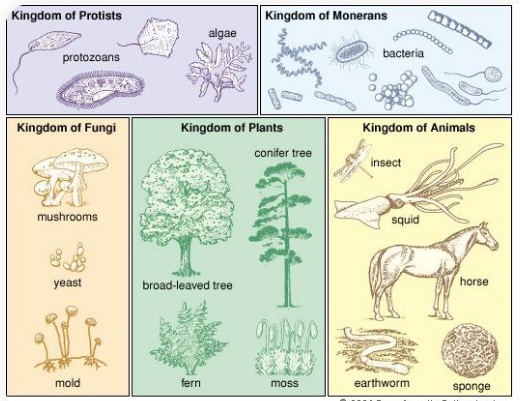 Lesson 2 – Plants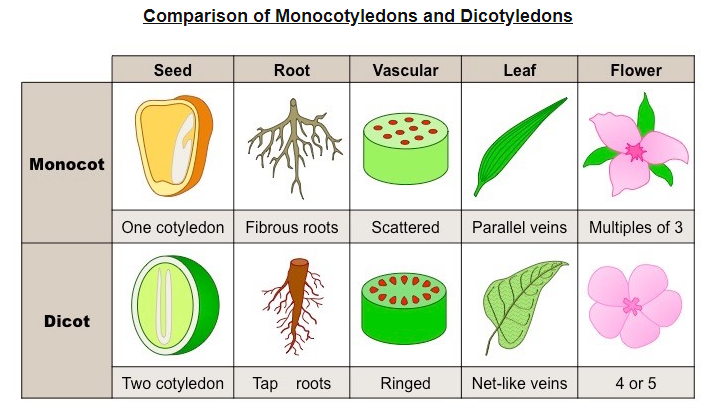 Lesson 3 – Microorganisms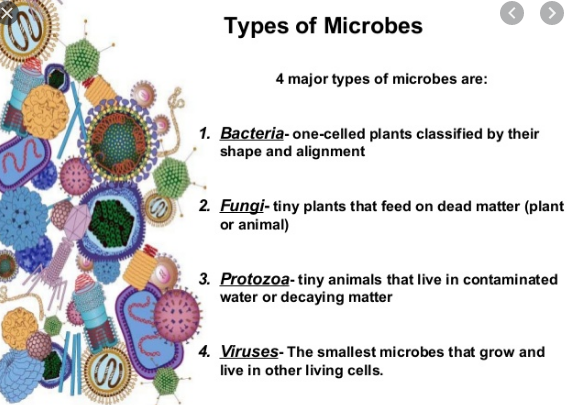 Lesson 4 & 5 – Vertebrates and invertebrates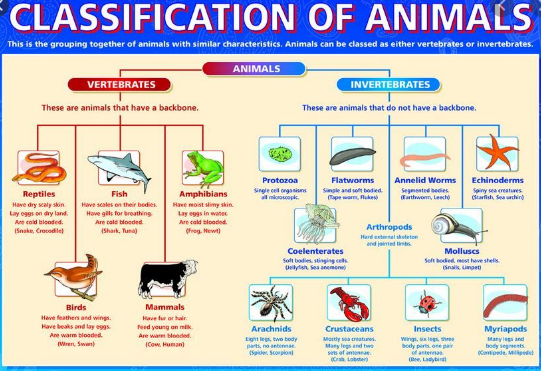 